BiPi-GeschichteKreuze alles an, was auf BiPi zu trifft! Robert Stephenson Smyth Baden Powell
 wurde am 20. Februar 14858 in London geboren       
 war ein guter Schüler
 wurde mit 19 Jahre Unterleutnant
 mit 26 Jahren wurde er zum Hauptmann ernannt.
 rettete die kleine Stadt Marienking im Knechtenkrieg.
 schreib ein Buch
 1907 erstes Lager für Buben auf der Insel Brownsea.
 1912 heiratete BiPi Agnes
 BiPi wurde zum „World Chief“ ernannt
 BiPi starb am 17.01.2012 in Appenzell
 Der beste Weg glücklich zu werden, ist, andere glücklich zu machen.
 Olave Saint Clair Soames starb am 25.06.1978 in England
 Versucht die Welt ein bisschen besser zurückzulassen, als ihr sie vorgefunden habt.
( Kontrolle  9 Kreuze)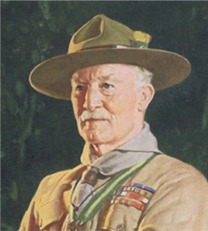 Gesetze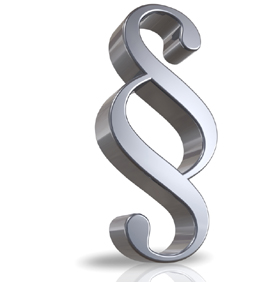 Fülle die Lücken aus! of _ e n und  e_rl_c_ sein
 andere ver_tehen und  a_hten
 un_ _ re       _ ilfe       _  _bie _ _ _
 Freude suchen und we_terge_en                                                            
 miteinander tei_en
 Sorge tra_en zur Nat_r und zu all_m Le_en
 Sch_ierigkei_en mit Zu_ersicht begegne_
 uns ent_ _ _eiden und V_ _antwortung tra_e_
VersprechenSortiere die drei Versprechen und schreibe sie auf die Linie! mich, immer, Pfadigesetz, dem, von, mit, neuem, auseinanderzusetzen_______________________________________________________________________________ zu suchen, Lebens, meines, nach, Ziel und Sinn_______________________________________________________________________________ in der ich lebe, mich, jeder, einzusetzen, Gemeinschaft, in_______________________________________________________________________________Schweizer GeschichteWas bedeutet „SPB“?(die Geheimschrift hilft dir!)Was heisst „BSP“? (die Geheimschrift hilft dir!)Geheimschrift1938235926518919385141661469144518221144519221144193823592651891938518166146914451891414514ABCDEFGHIJKLM12345678910111213NOPQRSTUVWXYZ14151617181920212223242526